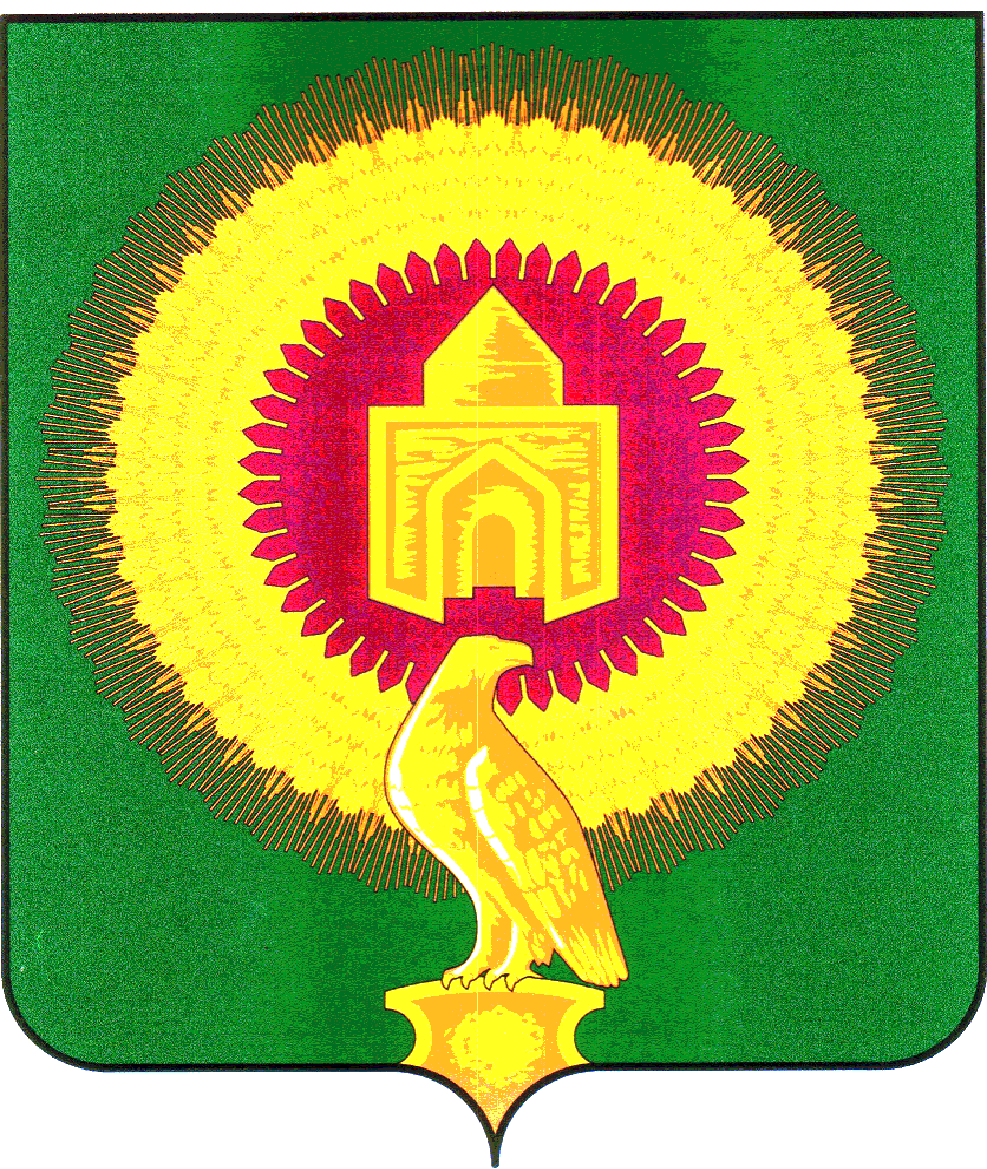 457200 Челябинская область, Варненский район, с.Варна, ул.Советская,135/1 кабинет№13, тел. 3-05-03,  E-mail: revotdelvarna@.mail.ru                                                                                       Утверждаю___________________                                                                           председатель КСП Колычева С.Г.29 ноября 2022г.                                                                                          с.ВарнаЗАКЛЮЧЕНИЕ №36О результатах экспертно-аналитического мероприятия «Финансово-экономическая экспертиза проекта постановления Администрации Варненского муниципального района «О внесении изменений в муниципальную программу «Территориальное развитие Варненского муниципального  района»Заключение составлено аудитором Контрольно-счётной палаты Варненского муниципального района Пальчиковой Л.В. в рамках предварительного контроля по Распоряжению председателя Контрольно-счётной палаты Варненского муниципального района от 28.11.2022г. №62, на основании пункта 1.11. Плана работы Контрольно-счётной палаты Варненского муниципального района на 2022 год в соответствии с пунктом  1.4.2 «Порядка принятия решений о разработке муниципальных программ Варненского муниципального района, их формировании и реализации», утвержденного постановлением администрации Варненского муниципального района от 01.02.2018г. №75 (далее по тексту Порядок №75),  части 2 статьи 157 Бюджетного Кодекса РФ и пункту 7 части 2 статьи 9 Федерального закона от 7 февраля 2011г. N6-ФЗ "Об общих принципах организации и деятельности контрольно-счетных органов субъектов Российской Федерации и муниципальных образований".Предмет экспертно-аналитического мероприятия: проект постановления Варненского муниципального района «О внесении изменений в муниципальную программу «Территориальное развитие Варненского муниципального  района».Цель экспертно-аналитического мероприятия: проверка финансово-экономических обоснований проекта постановления администрации Варненского муниципального района «О внесении изменений в муниципальную программу «Территориальное развитие  Варненского муниципального  района»  (далее  по тексту муниципальная Программа) в части, касающейся расходных обязательств муниципального образования Варненский муниципальный район.Экспертиза проведена по Стандарту внешнего муниципального финансового контроля «Финансово-экономическая экспертиза проектов муниципальных программ Контрольно-счётной палаты Варненского муниципального района Челябинской области», утвержденного Распоряжением КСП от 02.12.2013г. №11, на основе документов, представленных в Контрольно-счётную палату Варненского муниципального района 23.11.2022 года:- проект постановления Варненского муниципального района «О внесении изменений в муниципальную программу «Территориальное развитие Варненского муниципального  района»;- копия постановления администрации Варненского муниципального района Челябинской области от 07.12.2020г. №651 «Об утверждении муниципальной программы «Территориальное развитие Варненского муниципального района»;- муниципальная программа «Территориальное развитие Варненского муниципального  района»;- пояснительная записка.Проектом постановления Варненского муниципального района «О внесении изменений в муниципальную программу «Территориальное развитие Варненского муниципального района» предлагается внести в муниципальную Программу следующие изменения:- в паспорте муниципальной Программы в разделе «Объем бюджетных ассигнований муниципальной программы» «Общий объем финансирования программ на 2021-2025 годы за счет средств местного бюджета» сумму  10000,00 тыс. рублей заменить на 12500,00 тыс. рублей;- ресурсное обеспечение муниципальной программы (Приложение 1) изложить в новой редакции.Согласно пояснительной записке дополнительное финансирование необходимо по причине принятия решения о внесении изменений в «Схему территориального планирования Варненского муниципального района» в связи с реализацией полномочий в области градостроительной деятельности по формированию благоприятной среды жизнедеятельности для жителей Варненского муниципального района и внесением изменений в генеральные планы и правила землепользования и застройку Кулевчинского, Бородиновского, Покровского, Лейпцигского, Варненского, Краснооктябрьского, Толстинского, Казановского, Новоуральского, Катенинского сельских поселений Варненского муниципального района. Более подробно в таблице 1.Таблица 1 тыс. рублейВ ходе проведения экспертно-аналитического мероприятия выявлено, что в Таблице 2 Приложения №1 «Перечень мероприятий муниципальной программы» источником финансирования мероприятий 1.2, 1.3, 1.5 и 1.6 указан областной бюджет, однако в разделе V «Ресурсное обеспечение программы» общий объем финансирования программы осуществляется за счет местного бюджета.ВыводыАнализ проекта постановления Варненского муниципального района «О внесении изменений в муниципальную программу «Территориальное развитие Варненского муниципального района» показывает обоснованность его финансово-экономических показателей. В Таблице 2 Приложения №1 «Перечень мероприятий муниципальной программы» источником финансирования мероприятий 1.2, 1.3, 1.5 и 1.6 указан областной бюджет, однако в разделе V «Ресурсное обеспечение программы» общий объем финансирования программы осуществляется за счет местного бюджета.ПредложенияНа основании проведенного экспертно-аналитического мероприятия Контрольно-счётная палата предлагает принять изменения в муниципальную программу «Территориальное развитие Варненского муниципального района» после устранения замечаний, указанных в тексте настоящего Заключения.  Согласно статье 179 Бюджетного Кодекса РФ муниципальную  программу «Территориальное развитие Варненского муниципального района» необходимо будет привести в соответствие с законом (решением) о бюджете Варненского муниципального района на 2023 год и плановый период 2024-2025 годов не позднее трех месяцев со дня вступления его в силу.Заключение составлено на 3 страницах в 2 экземплярах.Аудитор КСП                                                                            Л.В.ПальчиковаКОНТРОЛЬНО-СЧЕТНАЯ ПАЛАТА ВАРНЕНСКОГО МУНИЦИПАЛЬНОГО РАЙОНА ЧЕЛЯБИНСКОЙ ОБЛАСТИКОНТРОЛЬНО-СЧЕТНАЯ ПАЛАТА ВАРНЕНСКОГО МУНИЦИПАЛЬНОГО РАЙОНА ЧЕЛЯБИНСКОЙ ОБЛАСТИКОНТРОЛЬНО-СЧЕТНАЯ ПАЛАТА ВАРНЕНСКОГО МУНИЦИПАЛЬНОГО РАЙОНА ЧЕЛЯБИНСКОЙ ОБЛАСТИМуниципальная программа «Территориальное развитие Варненского муниципального  района», утвержденная постановлением администрации Варненского муниципального района Челябинской области от 07.12.2020г. №651Проект постановления Варненского муниципального района «О внесении изменений в муниципальную программу «Территориальное развитие Варненского муниципального  района»Выполнение работ по внесению изменений в Схему территориального планирования Варненского муниципального районаВыполнение работ по внесению изменений в Схему территориального планирования Варненского муниципального районаВыполнение работ по внесению изменений в Схему территориального планирования Варненского муниципального района2021 год2000,002000,002022 год2000,004500,002023 год2000,002000,002024 год2000,002000,002025 год2000,002000,00Всего10000,0012500,00